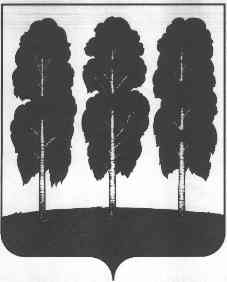 АДМИНИСТРАЦИЯ БЕРЕЗОВСКОГО РАЙОНАХАНТЫ-МАНСИЙСКОГО АВТОНОМНОГО ОКРУГА – ЮГРЫПОСТАНОВЛЕНИЕот  27.10.2022                                                                                                         № 1437пгт. БерезовоО внесении изменений в постановление администрации Березовского района от      17.06.2022 № 879 «О Порядке определения объема межбюджетных трансфертов бюджетам городских (сельских) поселений, источником финансового обеспечения которых являются  межбюджетные трансферты из бюджета Ханты-Мансийского автономного округа - Югры бюджету Березовского района для частичного обеспечения расходов, связанных с индексацией фонда оплаты труда иных категорий работников муниципальных учреждений, не подпадающих по действие указов Президента Российской Федерации в 2022 году»В соответствии с решениями Думы Березовского района от 23 декабря 2021 года № 33 «О бюджете Березовского района на 2022 год и на плановый период 2023 и 2024 годов», от 19 марта 2015 года № 568 «Об утверждении Положения о межбюджетных отношениях в Березовском районе», и сводной бюджетной росписью Березовского района:1. Внести в постановление администрации Березовского района  от 17.06.2022 № 879 «О Порядке определения объема межбюджетных трансфертов бюджетам городских (сельских) поселений, источником финансового обеспечения которых являются  межбюджетные трансферты из бюджета Ханты-Мансийского автономного округа - Югры бюджету Березовского района для частичного обеспечения расходов, связанных с индексацией фонда оплаты труда иных категорий работников муниципальных учреждений, не подпадающих по действие указов Президента Российской Федерации в 2022 году» следующие изменения:	1.1. в заголовке и по тексту постановления слова «для частичного обеспечения расходов, связанных с индексацией фонда оплаты труда иных категорий работников муниципальных учреждений, не подпадающих по действие указов Президента Российской Федерации в 2022 году» заменить словами «для частичного обеспечения расходов, связанных с повышением оплаты труда работников муниципальных учреждений в 2022 году»;	1.2. приложение к постановлению изложить в редакции согласно приложению к настоящему постановлению.	2. Разместить настоящее постановление на официальном веб-сайте органов местного самоуправления Березовского района.3. Настоящее постановление вступает в силу после его подписания и распространяется на правоотношения возникшие с 01.01.2022.И.о. главы района                                                                                           С.Н. ТитовПриложениек постановлению администрации Березовского районаот  27.10.2022 № 1437Порядокопределения объема межбюджетных трансфертов бюджетам городских (сельских) поселений, источником финансового обеспечения которых являются  межбюджетные трансферты из бюджета Ханты-Мансийского автономного округа - Югры бюджету Березовского района для частичного обеспечения расходов, связанных с повышением оплаты труда работников муниципальных учреждений в 2022 году (далее - Порядок)	1. Предоставление межбюджетных трансфертов городским и сельским поселениям Березовского района, источником финансового обеспечения которых являются межбюджетные трансферты из бюджета Ханты-Мансийского автономного округа - Югры бюджету Березовского района для частичного обеспечения расходов, связанных с повышением оплаты труда в 2022 году работников муниципальных учреждений культуры и дополнительного образования детей, в целях обеспечения достигнутого уровня соотношений в соответствии с указами Президента Российской Федерации от 7 мая 2012 года № 597 «О мероприятиях по реализации государственной социальной политики», от 1 июня 2012 года № 761 «О Национальной стратегии действий в интересах детей на 2012 - 2017 годы» (далее - указы), а также в целях обеспечения индексации фонда оплаты труда иных категорий работников муниципальных учреждений, не подпадающих под действие указов (далее - поселения, межбюджетные трансферты) осуществляется при условии наличия бюджетных ассигнований и лимитов бюджетных обязательств в составе расходов бюджета Березовского района на цели, определенные настоящим пунктом в текущем финансовом году.2. Объем бюджетных ассигнований на предоставление межбюджетных трансфертов поселениям утверждается решением Думы Березовского района «О бюджете Березовского района на 2022 год и на плановый период 2023 и 2024 годов» и сводной бюджетной росписью бюджета Березовского района на 2022 год и плановый период 2023 и 2024 годов.3. Право на получение межбюджетных трансфертов в 2022 году, указанных в пункте 1 настоящего Порядка имеют все поселения Березовского района.4. Расчет объема межбюджетных трансфертов между поселениями осуществляется в соответствии с формулой:МБТi = Пi1+Пi2, где:	МБТi - объем межбюджетного трансферта бюджету i-го поселения Березовского района;	Пi1 - прирост фонда оплаты труда работников муниципальных учреждений i-го поселения Березовского района, рассчитанный исходя из прироста фонда оплаты труда по иным категориям работников муниципальных учреждений, не подпадающим под действие указов, в целях обеспечения индексации фонда оплаты труда на 4 процента с 1 января 2022 года по 30 сентября 2022 года в условиях, связанных с ухудшением геополитической и экономической ситуации, определяемый отдельно по каждой категории работников для i-го поселения Березовского района по следующей формуле:Пi1 = (ФОТi2022 - ФОТi2021)/12 мес.*9 мес., где:ФОТi2021 - соответствует расчетному значению "среднесписочная численность работников на 2021 год", умноженному на "целевое значение средней заработной платы на 2021 год", умноженному на 12 месяцев, умноженному на 1,302 (коэффициент начислений на оплату труда);ФОТi2022 - соответствует расчетному значению "среднесписочная численность работников на 2022 год", умноженному на "целевое значение средней заработной платы на 2022 год", умноженному на 12 месяцев, умноженному на 1,302 (коэффициент начислений на оплату труда).	Пi2 -  объем дотации бюджету i-го поселения Березовского района, рассчитанный исходя из прироста фонда оплаты труда по иным категориям работников муниципальных учреждений, не подпадающим под действие указов, в целях обеспечения индексации фонда оплаты труда на 6 процентов с 1 июня 2022 года, а также для частичного обеспечения расходов, связанных с повышением оплаты труда работников муниципальных учреждений культуры и дополнительного образования детей, в целях обеспечения достигнутого уровня соотношений в соответствии с указами в связи с ростом показателя среднемесячного дохода от трудовой деятельности,  определяемый отдельно по каждой категории работников для i-го поселения Березовского района по следующей формуле:Пi2 = (ФОТi2022 - ФОТi2021)/12 мес.*7 мес.5. Межбюджетные трансферты поселениям Березовского района, предоставляются в объеме, рассчитанном в соответствии с пунктом 4 настоящего Порядка, но не более лимитов бюджетных обязательств, доведенных на соответствующие цели бюджету Березовского района на соответствующий финансовый год.6. Распределение объема межбюджетных трансфертов между поселениями утверждается постановлением администрации Березовского района.7. Уполномоченным органом администрации Березовского района на предоставление межбюджетных трансфертов поселениям от администрации Березовского района является Комитет по финансам администрации Березовского района (далее - Комитет).8. Перечисление межбюджетных трансфертов поселению, имеющему право на их получение в соответствии с пунктом 3 настоящего Порядка, осуществляется Комитетом в соответствии со сводной бюджетной росписью бюджета Березовского района на лицевые счета, открытые поселениям в Комитете по финансам администрации Березовского района, а также в территориальном органе Федерального казначейства (в случае обслуживания лицевых счетов через орган Федерального казначейства).9. Межбюджетные трансферты, полученные поселениями, имеют целевой характер и направляются ими на обеспечение расходов фонда оплаты труда работников муниципальных учреждений, в соответствии с условиями настоящего Порядка.10. Органы местного самоуправления поселений, несут ответственность за  целевое использование средств межбюджетных трансфертов, в соответствии с Бюджетным кодексом Российской Федерации.